附件1106年度全民國防左營軍區故事館徵文比賽報名表暨投稿作品106年度全民國防左營軍區故事館徵文比賽報名表暨投稿作品106年度全民國防左營軍區故事館徵文比賽報名表暨投稿作品106年度全民國防左營軍區故事館徵文比賽報名表暨投稿作品106年度全民國防左營軍區故事館徵文比賽報名表暨投稿作品106年度全民國防左營軍區故事館徵文比賽報名表暨投稿作品投稿者姓名投稿者姓名李欣珆學校高雄市左營區明德國民小學高雄市左營區明德國民小學左營軍區故事館參觀照片左營軍區故事館參觀照片左營軍區故事館參觀照片左營軍區故事館參觀照片左營軍區故事館參觀照片左營軍區故事館參觀照片說明：生活在軍中，大家像兄弟一般相互照應，我也想加入喔!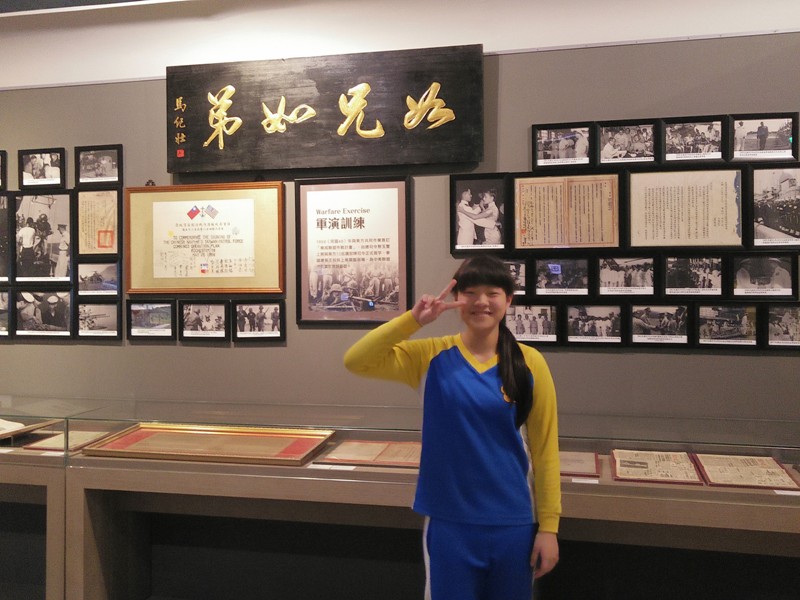 說明：生活在軍中，大家像兄弟一般相互照應，我也想加入喔!說明：生活在軍中，大家像兄弟一般相互照應，我也想加入喔!說明：生活在軍中，大家像兄弟一般相互照應，我也想加入喔!說明：生活在軍中，大家像兄弟一般相互照應，我也想加入喔!說明：生活在軍中，大家像兄弟一般相互照應，我也想加入喔!投稿題目：走訪左營軍區故事館投稿題目：走訪左營軍區故事館投稿題目：走訪左營軍區故事館投稿題目：走訪左營軍區故事館帶著既興奮又期待的心情，在主任、老師的帶領下，一群人浩浩蕩蕩，踏著輕快的步伐，從學校步行來到「左營軍區故事館」。我們在解說員的帶領下進入館內，一起來了解海軍的故事。首先看到的是一個超大型左營模型圖台，旁邊有按鍵，只要你一按地名，在模型圖台相對的位置燈就會亮，讓我們很容易找到他的地理位置。從模型可以看到「眷村」已成了左營區的特色，眷村也是有分等級的喔，像「明德新村」是全台最高級的眷村，有將軍村的美名，都是高級將官的住所。接著像是走入時光隧道，呈現的是左營地區歷史的演進，從古到今，歷經牡丹事件、甲午戰爭……，左營這個地區在經歷戰爭事件後，海軍基地所扮演的角色及重要性。走上二樓，所展示的是海軍的各項軍事戰備與生活文化。最吸引我的是海軍戰力主角~軍艦。一直以為軍艦就是在海上發射炸彈作戰用的，經過解說後我才明白，原來軍艦也有分種類，依照他的功能有戰艦、補給艦、登陸艦等，真的讓我上了一課國防教育。接著是軍階的配飾的介紹，琳瑯滿目的勛章讓我看得目不暇給，原來等級越高勳章也越金光閃閃，他們保家衛國，犧牲奉獻，這是他們榮耀的象徵，當然閃耀。    雖然左營眷村拆除，但左營軍區故事館卻保留了屬於海軍特有的文化，展示海軍的歷史和舊故事，每一塊展示板都有一篇故事，值得你細細的去閱讀。海軍是國家海上的防衛，台灣四面環海，所以海防的重要性由此可見，是不容忽視的。唯有堅固的海防強大的軍艦及英勇的海軍健兒，才能有堅若磐石的屏障。我從出生就住在左營，但卻不知道左營的歷史，今天走訪左營軍區故事館，讓我對左營有更深的了解。帶著既興奮又期待的心情，在主任、老師的帶領下，一群人浩浩蕩蕩，踏著輕快的步伐，從學校步行來到「左營軍區故事館」。我們在解說員的帶領下進入館內，一起來了解海軍的故事。首先看到的是一個超大型左營模型圖台，旁邊有按鍵，只要你一按地名，在模型圖台相對的位置燈就會亮，讓我們很容易找到他的地理位置。從模型可以看到「眷村」已成了左營區的特色，眷村也是有分等級的喔，像「明德新村」是全台最高級的眷村，有將軍村的美名，都是高級將官的住所。接著像是走入時光隧道，呈現的是左營地區歷史的演進，從古到今，歷經牡丹事件、甲午戰爭……，左營這個地區在經歷戰爭事件後，海軍基地所扮演的角色及重要性。走上二樓，所展示的是海軍的各項軍事戰備與生活文化。最吸引我的是海軍戰力主角~軍艦。一直以為軍艦就是在海上發射炸彈作戰用的，經過解說後我才明白，原來軍艦也有分種類，依照他的功能有戰艦、補給艦、登陸艦等，真的讓我上了一課國防教育。接著是軍階的配飾的介紹，琳瑯滿目的勛章讓我看得目不暇給，原來等級越高勳章也越金光閃閃，他們保家衛國，犧牲奉獻，這是他們榮耀的象徵，當然閃耀。    雖然左營眷村拆除，但左營軍區故事館卻保留了屬於海軍特有的文化，展示海軍的歷史和舊故事，每一塊展示板都有一篇故事，值得你細細的去閱讀。海軍是國家海上的防衛，台灣四面環海，所以海防的重要性由此可見，是不容忽視的。唯有堅固的海防強大的軍艦及英勇的海軍健兒，才能有堅若磐石的屏障。我從出生就住在左營，但卻不知道左營的歷史，今天走訪左營軍區故事館，讓我對左營有更深的了解。帶著既興奮又期待的心情，在主任、老師的帶領下，一群人浩浩蕩蕩，踏著輕快的步伐，從學校步行來到「左營軍區故事館」。我們在解說員的帶領下進入館內，一起來了解海軍的故事。首先看到的是一個超大型左營模型圖台，旁邊有按鍵，只要你一按地名，在模型圖台相對的位置燈就會亮，讓我們很容易找到他的地理位置。從模型可以看到「眷村」已成了左營區的特色，眷村也是有分等級的喔，像「明德新村」是全台最高級的眷村，有將軍村的美名，都是高級將官的住所。接著像是走入時光隧道，呈現的是左營地區歷史的演進，從古到今，歷經牡丹事件、甲午戰爭……，左營這個地區在經歷戰爭事件後，海軍基地所扮演的角色及重要性。走上二樓，所展示的是海軍的各項軍事戰備與生活文化。最吸引我的是海軍戰力主角~軍艦。一直以為軍艦就是在海上發射炸彈作戰用的，經過解說後我才明白，原來軍艦也有分種類，依照他的功能有戰艦、補給艦、登陸艦等，真的讓我上了一課國防教育。接著是軍階的配飾的介紹，琳瑯滿目的勛章讓我看得目不暇給，原來等級越高勳章也越金光閃閃，他們保家衛國，犧牲奉獻，這是他們榮耀的象徵，當然閃耀。    雖然左營眷村拆除，但左營軍區故事館卻保留了屬於海軍特有的文化，展示海軍的歷史和舊故事，每一塊展示板都有一篇故事，值得你細細的去閱讀。海軍是國家海上的防衛，台灣四面環海，所以海防的重要性由此可見，是不容忽視的。唯有堅固的海防強大的軍艦及英勇的海軍健兒，才能有堅若磐石的屏障。我從出生就住在左營，但卻不知道左營的歷史，今天走訪左營軍區故事館，讓我對左營有更深的了解。帶著既興奮又期待的心情，在主任、老師的帶領下，一群人浩浩蕩蕩，踏著輕快的步伐，從學校步行來到「左營軍區故事館」。我們在解說員的帶領下進入館內，一起來了解海軍的故事。首先看到的是一個超大型左營模型圖台，旁邊有按鍵，只要你一按地名，在模型圖台相對的位置燈就會亮，讓我們很容易找到他的地理位置。從模型可以看到「眷村」已成了左營區的特色，眷村也是有分等級的喔，像「明德新村」是全台最高級的眷村，有將軍村的美名，都是高級將官的住所。接著像是走入時光隧道，呈現的是左營地區歷史的演進，從古到今，歷經牡丹事件、甲午戰爭……，左營這個地區在經歷戰爭事件後，海軍基地所扮演的角色及重要性。走上二樓，所展示的是海軍的各項軍事戰備與生活文化。最吸引我的是海軍戰力主角~軍艦。一直以為軍艦就是在海上發射炸彈作戰用的，經過解說後我才明白，原來軍艦也有分種類，依照他的功能有戰艦、補給艦、登陸艦等，真的讓我上了一課國防教育。接著是軍階的配飾的介紹，琳瑯滿目的勛章讓我看得目不暇給，原來等級越高勳章也越金光閃閃，他們保家衛國，犧牲奉獻，這是他們榮耀的象徵，當然閃耀。    雖然左營眷村拆除，但左營軍區故事館卻保留了屬於海軍特有的文化，展示海軍的歷史和舊故事，每一塊展示板都有一篇故事，值得你細細的去閱讀。海軍是國家海上的防衛，台灣四面環海，所以海防的重要性由此可見，是不容忽視的。唯有堅固的海防強大的軍艦及英勇的海軍健兒，才能有堅若磐石的屏障。我從出生就住在左營，但卻不知道左營的歷史，今天走訪左營軍區故事館，讓我對左營有更深的了解。（表格請自行延伸）（表格請自行延伸）（表格請自行延伸）（表格請自行延伸）